PennWest University Email SignatureOption 1 - Long Format – LogoFirst Last Name (she/her/hers)TitleDepartmentPennWest UniversityBuilding Name | Address | City, State 12345Office: 123-456-7890Mobile: 814-000-0000name@pennwest.edu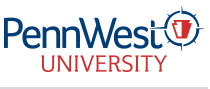 The content of this email is confidential and intended only for the recipient(s) specified. If you received this message by mistake, please reply so the sender can correct the error, and then delete this email immediately. Do NOT forward it to a third party without the written consent of the sender. Pennsylvania Western University is a public agency; consequently, this email may be subject to disclosure under the commonwealth’s Right-to-Know Law.Option 2 - Long Text Format
First Last NameTitleDepartmentPennsylvania Western UniversityBuilding Name | Address | City, State 12345Office: 123-456-7890Mobile: 814-000-0000name@pennwest.eduPennWest.eduOption 3 - Short Text FormatFirst Last NameTitlePennsylvania Western University123-456-7890 | name@pennwest.eduPennWest.eduOption 4 - Long Format – Logo – Social MediaFirst Last NameTitleDepartmentPennWest UniversityBuilding Name | Address | City, State 12345Office: 123-456-7890Mobile: 814-000-0000name@pennwest.edu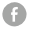 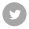 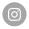 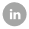 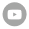 The content of this email is confidential and intended only for the recipient(s) specified. If you received this message by mistake, please reply so the sender can correct the error, and then delete this email immediately. Do NOT forward it to a third party without the written consent of the sender. Pennsylvania Western University is a public agency; consequently, this email may be subject to disclosure under the commonwealth’s Right-to-Know Law.Please note: The PennWest social media accounts are scheduled to be active effective 
July 1, 2022. Social Media icons are not linked to any PennWest social media accounts. 
Employees will have to link them once the accounts are active.